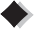 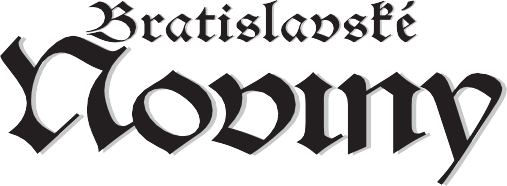 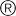 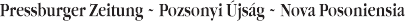 OBJEDNÁVKA INZERCIEZáväzne si objednávam uverejnenie inzercie v Bratislavských novinách.Objednávateľ potvrdzuje, že sa oboznámil s aktuálnymi Obchodnými podmienkami a Technickými parametrami inzercie a súhlasí s nimi. Taktiež súhlasí, že plne zodpovedá za obsah a právnu prípustnosť textových a obrazových predlôh na inzerciu.Dátum/podpis/pečiatka: (vyplní objednávateľ)Potvrdenie prijatia objednávky: (vyplní dodávateľ)NIVEL PLUS s.r.o.Ivanská cesta 2D 821 04 BratislavaIČO: 35712058DIČ: 2020218695IČ DPH: SK2020218695Kontakt inzercia:Telefón: 0911 66 84 69E-mail: reklama@banoviny.skObjednávateľ:Fakturačná adresa: (sídlo firmy)Poštová adresa:IČO:DIČ/IČ DPH:Kontaktná osoba:E-mail:Telefón:Číslo vydania:Celé mesto/okres: (označiť krížikom)BABA1BA2BA3BA4BA5Dátum vydania:Formát/rozmer (ŠxV):Počet uverejnení:Cena bez DPH/1 vydanie:Zľava:Cena po zľavebez DPH/1 vydanie:Celkom bez DPH:Forma úhrady: (označiť krížikom)Zálohová faktúra:Zálohová faktúra:Zálohová faktúra:Zálohová faktúra:Zálohová faktúra:Zálohová faktúra:Faktúra:Faktúra:Faktúra:Faktúra:Faktúra:Faktúra: